03) EL CICLO LETAL DE HERIDAS y DESCONOCIMIENTOEn Engles (www.sfhelp.org)       Esta herencia de las heridas psicológicas y la ignorancia puede ser detenida cuando las personas serán conscientes de ella y sus efectos.  Solutions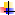         The diagram above outlines a complex long-term social process that average people don't see. So they will continue to try solving surface problems (red box above) without affecting the primary problems causing them.Soluciones         El diagrama anterior describe un complejo proceso social a largo plazo que la gente común no puede ver. Así que van a seguir intentando resolver los problemas de superficie (recuadro rojo arriba), sin afectar los principales problemas que los causan.       Las opciones para romper este ciclo incluyen leyes aplicables , federales y estatales,  que requieren que ...• La financiación se proporcionará para probar y verificar o refutar este propusto de ciclo tóxico;• todas las escuelas secundarias, las universidades y los libros de texto y planes de estudios militares deben explicar el ciclo objetivamente y cada certificación de las escuelas y de la enseñanza debe requerir conocimiento demostrado del ciclo,• toda licencia del personal de servicio debe incluir pruebas para la averiguar la comprensión del ciclo y sus principales impactos sobre las personas y las familias;• Los inmigrantes deben demostrar la comprensión del ciclo y sus efectos antes de que se conceda la ciudadanía;• Licencias de matrimonio deben incluir la educación obligatoria en el ciclo y la detección de las heridas psicológicas• Clínicas de salud públicos y privados deben incluir programas para ayudar a las personas a entender, evaluar y reducir las heridas psicológicas - especialmente si son padres• los presos de cárcel deben recibir una educación obligatoria en el ciclo, y sus efectos, y el asesoramiento opcional hacia la reducción de sus heridas psicológicas;• Los médicos y el clero debe informar a las parejas embarazadas de este ciclo tóxico y lo que puede significar para ellos y sus descendientes;• Los medios de comunicación deben ser alentados u obligados a tejer conocimiento de este ciclo en su programación, incluyendo anuncios de servicio público;• Los programas de asistencia social deben informar a sus clientes del ciclo y sus efectos y pruebas de detección y asesoramiento opcional para las heridas psicológicas.         Leyes como éstas no sucederá a menos que los legisladores (a) entienden y aceptan el ciclo y sus efectos, o (b) los votantes exigen que los gobiernos federal y estatal se las ponen en práctica. A causa de las heridas epidémicas y la negación desconocimiento, este último es improbable.Top of Form
Cinco problemas principales ...1) falta de conciencia pública y la negación de las heridas psicológicas heredadas y el desconocimiento de sus efectos (por debajo), y ...2) la tolerancia pública de la concepcion de niños sin reservas y de la crianza inadecuada (que los niños jóvenes heridas), lo que resulta en ..3) que no hay educación pública o profesional sobre la epidemia de la negligencia, abandono y abuso (trauma) en la infancia y sus efectos tóxicos (cuadro rojo a continuación), y por lo tanto ...4) no existe una legislación eficaz federal o estatal para motivar a los padres hacia la concepción responsable de niños y el cuidado eficaz, y ...5) que no hay demanda de atención de los medios públicos a estos cuatro problemas. ... Que causan estos problemas secundarios epidémicas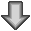 
Cinco problemas principales ...1) falta de conciencia pública y la negación de las heridas psicológicas heredadas y el desconocimiento de sus efectos (por debajo), y ...2) la tolerancia pública de la concepcion de niños sin reservas y de la crianza inadecuada (que los niños jóvenes heridas), lo que resulta en ..3) que no hay educación pública o profesional sobre la epidemia de la negligencia, abandono y abuso (trauma) en la infancia y sus efectos tóxicos (cuadro rojo a continuación), y por lo tanto ...4) no existe una legislación eficaz federal o estatal para motivar a los padres hacia la concepción responsable de niños y el cuidado eficaz, y ...5) que no hay demanda de atención de los medios públicos a estos cuatro problemas. ... Que causan estos problemas secundarios epidémicas
Cinco problemas principales ...1) falta de conciencia pública y la negación de las heridas psicológicas heredadas y el desconocimiento de sus efectos (por debajo), y ...2) la tolerancia pública de la concepcion de niños sin reservas y de la crianza inadecuada (que los niños jóvenes heridas), lo que resulta en ..3) que no hay educación pública o profesional sobre la epidemia de la negligencia, abandono y abuso (trauma) en la infancia y sus efectos tóxicos (cuadro rojo a continuación), y por lo tanto ...4) no existe una legislación eficaz federal o estatal para motivar a los padres hacia la concepción responsable de niños y el cuidado eficaz, y ...5) que no hay demanda de atención de los medios públicos a estos cuatro problemas. ... Que causan estos problemas secundarios epidémicas6 heridas psicológicasFragmentación de la personalidadvergüenza y culpas excesivasmiedos excesivosexcesivas distorsiones de la realidadconfiar demasiado o no  suficientedificultades en sentir,incluso la empatía y en unirse con otros+  Ignorancia publica sobre...Las heridas psicológicasLa comunicación efectivael pesar sanoLas sobrelaciones sanasLas alto crianza familiasCrianza efectiva, y ...Los efectos de las heridas heredadas y la ignorancia (abajo)+ El desconocimiento personal de...mi proceso interiormis necesidades primariassus necesidades primariasla dinámica socialnuestro medio ambiente, y ...espiritualidad sana... que se combinan para causar problemas de superficie ...... que se combinan para causar problemas de superficie ...... que se combinan para causar problemas de superficie ...problemas personalesadiccionesagresióndepresiónimpulsividadilusionesegotismotemorestrastornos de la alimentaciónintoleranciaaislamiento / soledadmanipulación"enfermedades mentales"trastornos del estado de ánimotimidezdescuido de su personaobsesionescompulsiones tóxicosparanoiasbaja autoestimasuicidiopobrezaalguna enfermedad físicamuerte prematuraproblemas familiaresabandonosabusoabortosdiscutir y pelearasuntos matrimonialesnegligencia infantildesercionesdeshonestidaddesconfianzafalta de respetola violencia domésticadivorcio legaldivorcio psicológicoconflictos de valoresrelaciónes en triánguloconflictos de lealtadconflictos financierosmatrimonios imprudentesconcepciones imprudentes de niñostóxica crianza de los hijosalienación parentalbatallas legalesconflictos con ex-compañerosproblemas de la sociedadquiebrasintolerancia / perjuiciocárceles llenosla corrupción políticadelito (todas las formas)familias disfuncionalescinismo públicoaumento del déficitel tráfico de drogasdeserción escolardaño ecológicopandillasla falta de viviendaestafas públicasel exceso de litigiosasesinatoterrorismoconsumo excesivomiedo al cambioagotamiento de los recursosla ignorancia del públicodecadencia urbanala industria del bienestarEstos promueven los problemas principales mencionados por arriba y por esto la herencia de heridas psicológicas y ignorancia que se propagan silenciosamente de generación en generación.Estos promueven los problemas principales mencionados por arriba y por esto la herencia de heridas psicológicas y ignorancia que se propagan silenciosamente de generación en generación.Estos promueven los problemas principales mencionados por arriba y por esto la herencia de heridas psicológicas y ignorancia que se propagan silenciosamente de generación en generación.